INDICAÇÃO Nº 3228/2017Sugere ao Poder Executivo Municipal que seja realizada a roçagem e limpeza ao redor da escola Eufrásia Garcia de Souza na Rua Lázaro Pereira Rezende nº 101, no bairro Nova Conquista, neste município. Excelentíssimo Senhor Prefeito Municipal, Nos termos do Art. 108 do Regimento Interno desta Casa de Leis, dirijo-me a Vossa Excelência para sugerir que, por intermédio do Setor competente, promova roçagem e limpeza ao redor da Escola Eufrásia Garcia de Souza, situada a Rua Eufrásia Garcia de Souza, 101no bairro Nova Conquista, neste município.Justificativa:Munícipes procuraram este vereador cobrando providências referentes à roçagem e limpeza do local em questão. Devido recebe grande fluxo de crianças o mato alto vem causando transtorno aos moradores e as famílias que utilizam este local.Plenário “Dr. Tancredo Neves”, 27 em  de Março de 2017.ALEX ‘BACKER’-Vereador-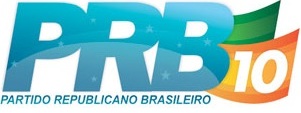 